VELIKA STAKLENA AVANTURA Tina Orlandini/Martina Čvekboom!teatarMarulićev trg 13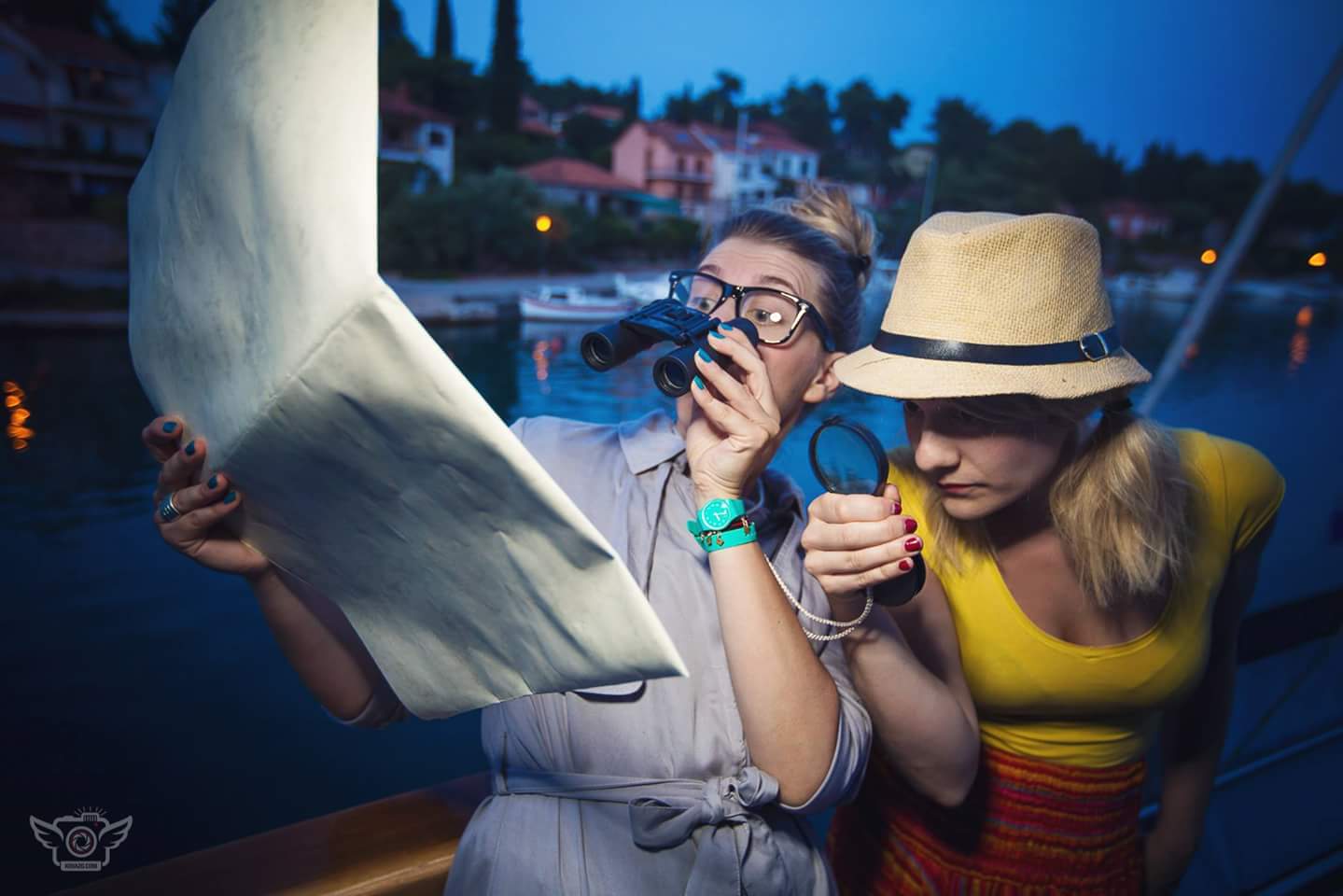 10000 Zagrebkontakt brojevi: 098 928 51 90; 099 810 6538o predstavi…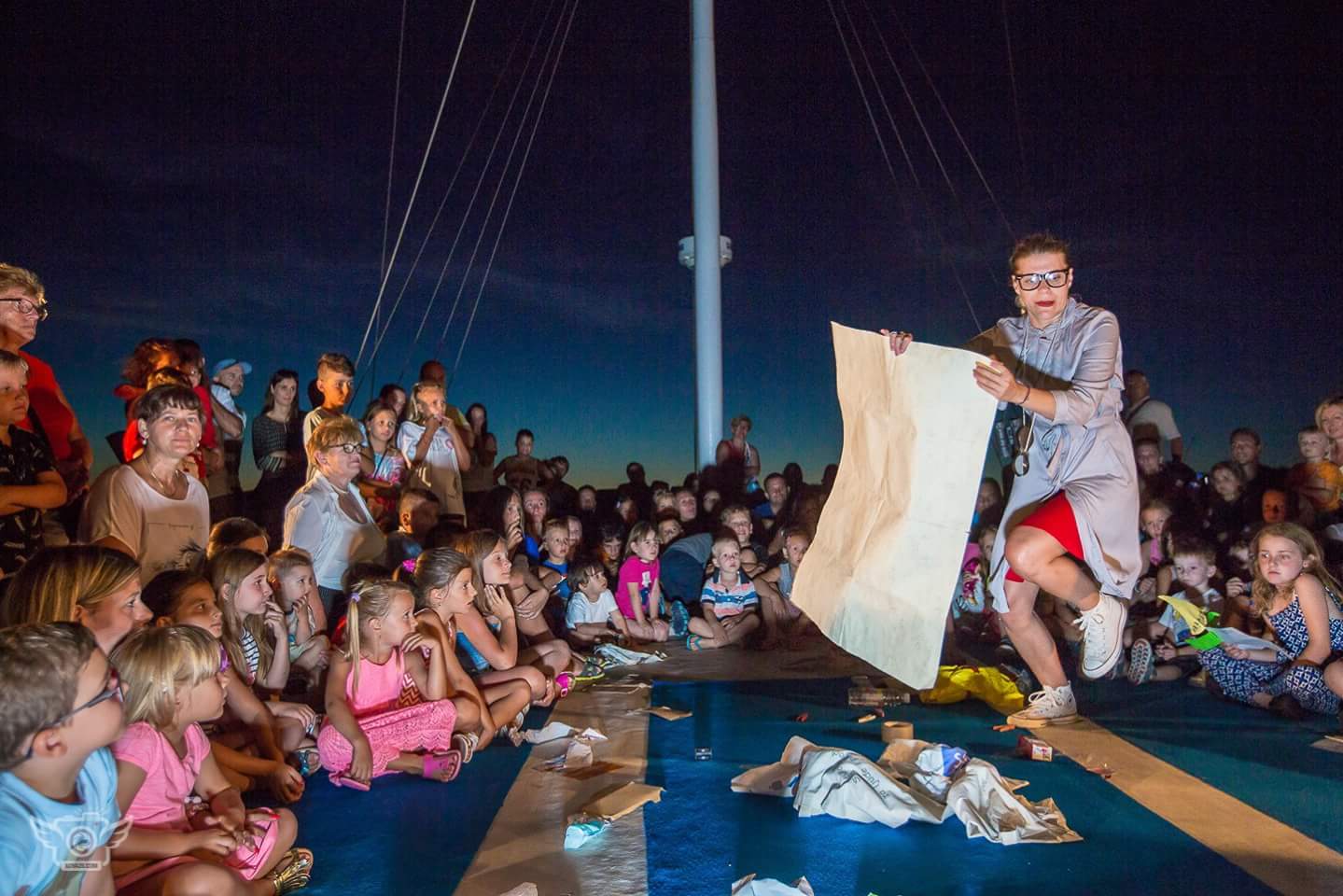 Silvanessa je uštogljena i odgovorna, Jadranka je zaigrana i nestašna, a nalaze se na velikoj misiji u potrazi za bocom Cocom. Tko je to Coca? Zašto je toliko uporno i strastveno traže? Kakve ih sve teškoće čekaju na njihovom putovanju? Kako će se cijela zavrzlama razriješiti - doznat ćete ako se upustite u Veliku staklenu avanturu!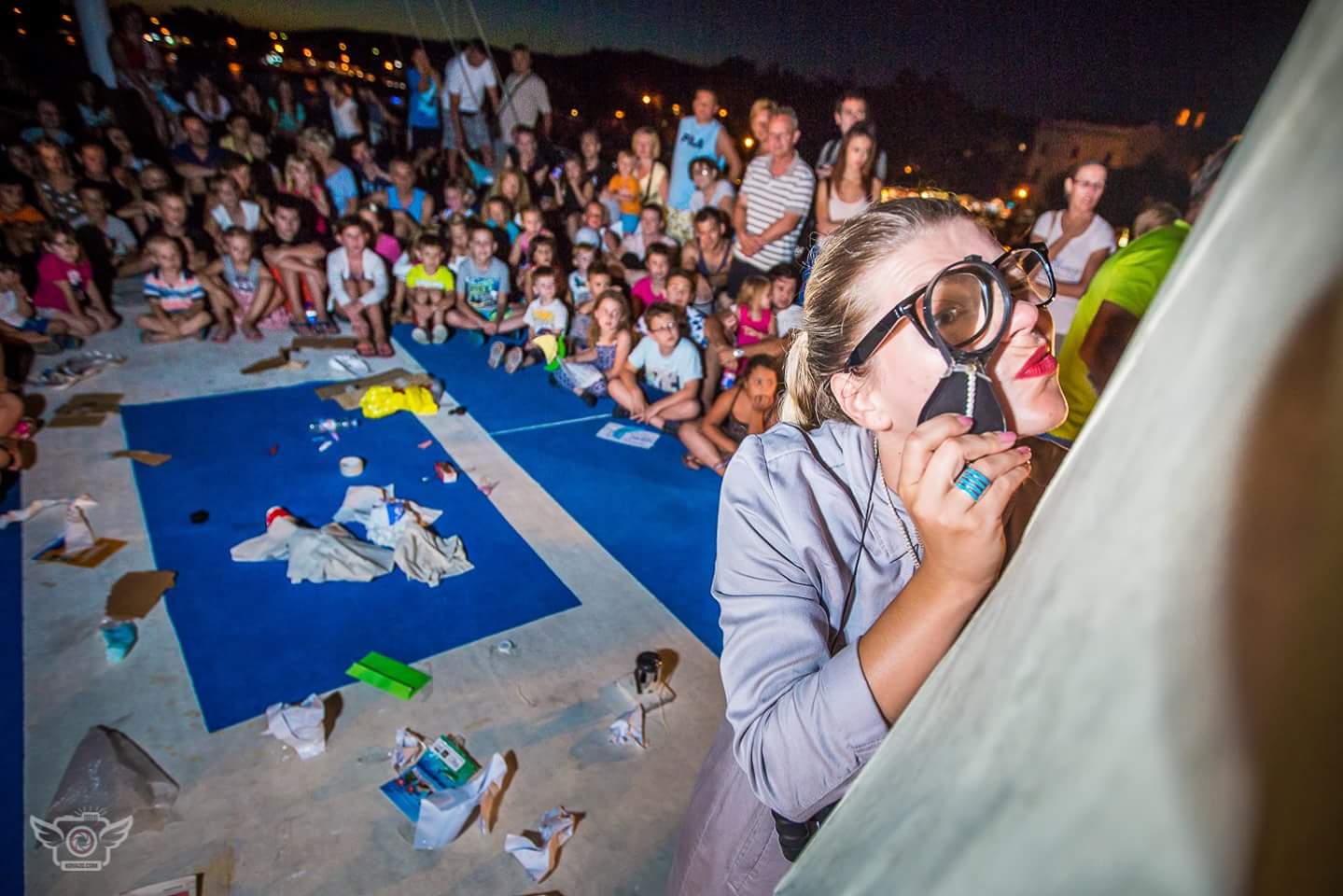 Predstavu su u cjelosti osmislile i realizirale mlade glumice Tina Orlandini i Martina Čvek. Autorice su teksta, redateljice i izvođačice. Obje su magistrirale na Akademiji dramske umjetnosti u Zagrebu, a osim talentom, znanjem i entuzijazmom mogu se pohvaliti  radom u renomiranim zagrebačkim kazalištima (GK Gavella, ZKM).Cilj predstave je u prvom redu probuditi u djece interes za ekologiju i ekološke probleme!Smatramo da je važno, pogotovo u formativnim godinama, razvijati svijest o tome da i s vrlo malo uloženog truda možemo napraviti veliku stvar za okoliš, a posljedično i za sebe same.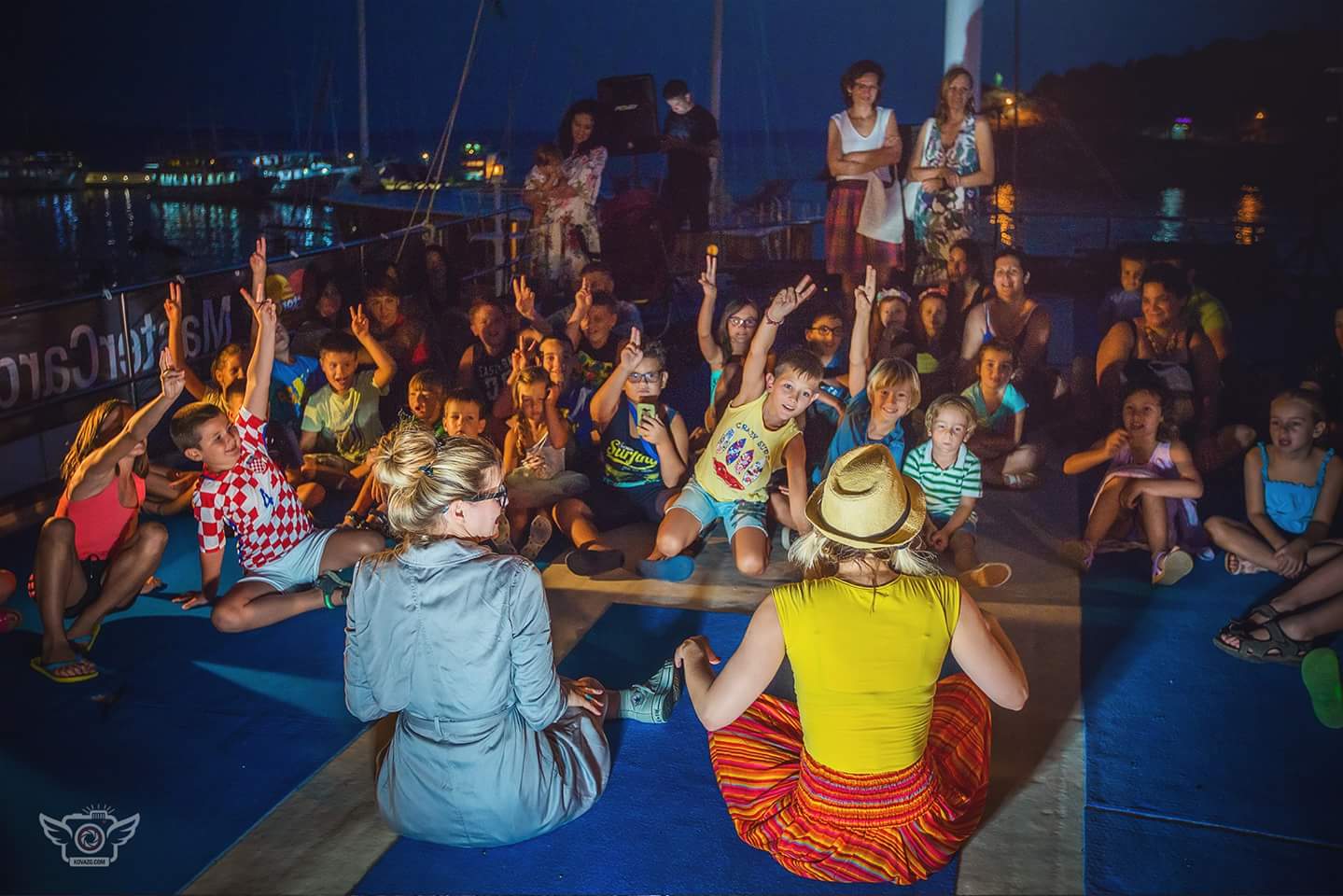 Premda je edukativnog karaktera, predstava komunicira jezikom koji djeca najbolje razumiju - jezikom igre.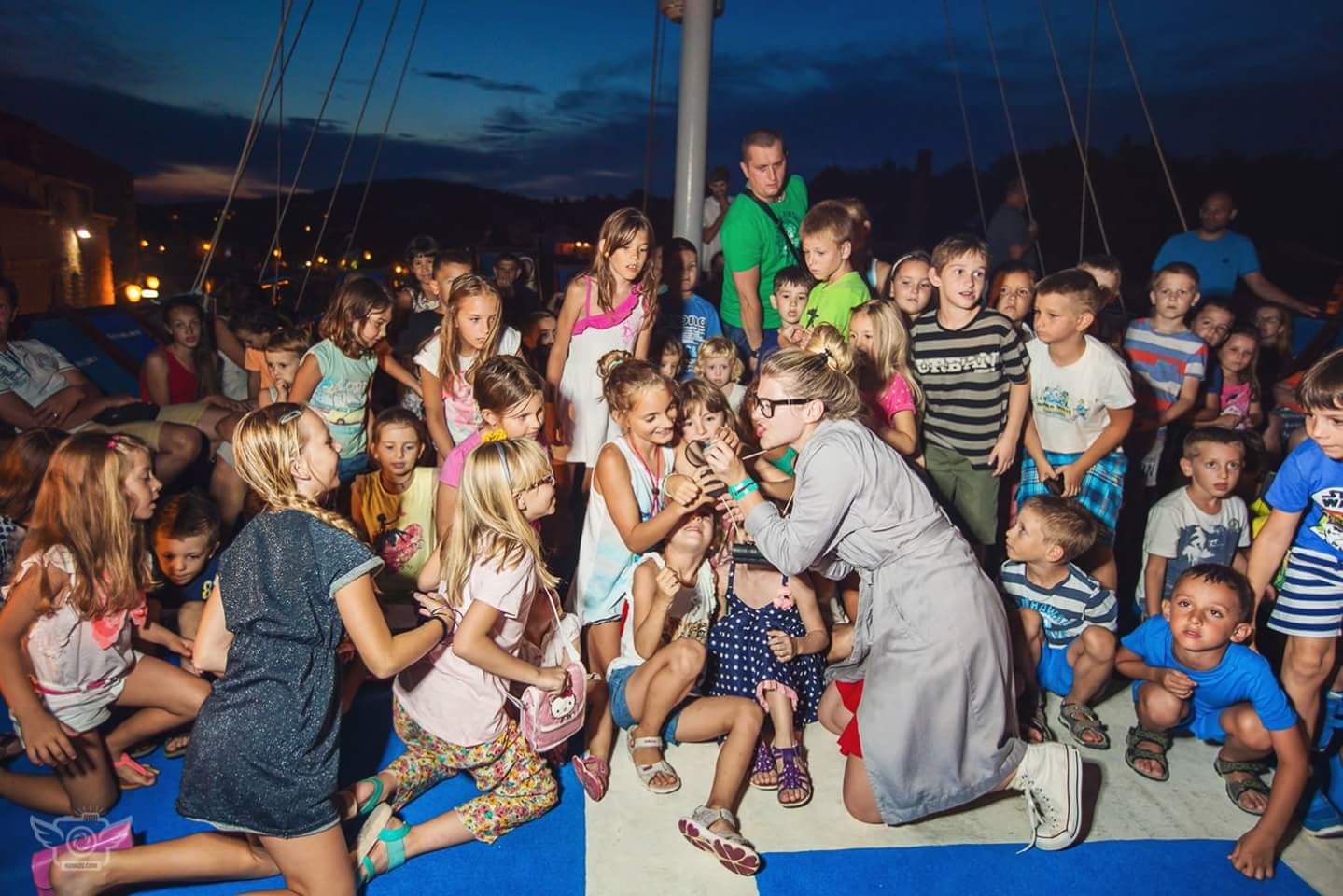 Izuzetno je interaktivna, a djeca svojim sudjelovanjem pomažu i aktivno sudjeluju u velikoj potrazi naših protagonistica.Još jednom ukratko…VELIKA STAKLENA AVANTURATekst i režija: Martina Čvek i Tina OrlandiniIgraju: Martina Čvek, Tina Orlandini Ciljana skupina: 1.-4. razred osnovne školeTrajanje predstave: 30 min__________________________________________________________________________________SPONZOR I PARTNER PREDSTAVE: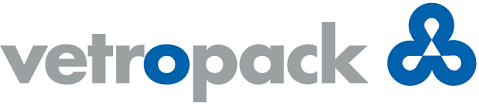 Vetropack Straža d.d.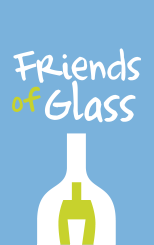 Friends of glass(http://www.friendsofglass.com/hr/)Za fotografije zaslužan: KovaZg photography